Category*:*The category may change without prior notice.Declaration of nominatorI hereby declare and certify that all information provided in the application form is true, correct and complete. I understand HKAA shall have no obligation to take into consideration any subsequent amendments and supplementary information given after the submission of the application form. Any subsequent amendments of supplementary information supplied will not be entertained. I understand the Selection Committee would vet / judge on and only on the information provided in the application. We accept that HKAA bears no responsibility for any loss and unfavourable factors caused to the applicant due to any error or omissions in filling the application form. The signature signified your acceptance to the declaration._______________________________________		Signature of Nominator					Name: Date: Special honours and awards receivedOther contribution to the development of motorsportTeam informationTeam’s ResultsFor applicant entering GT:Please provide the record of partnership with your team member, if any:Please provide the details of supporting drivers:Silver Licence Supporting DriverBronze Licence Supporting Driver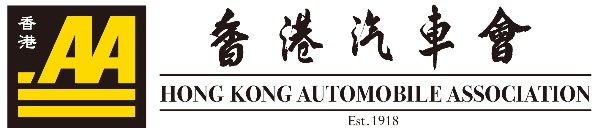 FIA Motorsport Games 2019Application Form (July 2019)Deadline for submission: on or before 22 July 2019For enquiries, please contact us at motorsports@hkaa.com.hk  or tel: 6010-4411。Please submit the completed application form to:Email: motorsports@hkaa.com.hk Mail: HKAA, 391 Nathan Road, Kowloon, Hong Kong (please attention to Motorsports Department)Deadline for submission: on or before 22 July 2019For enquiries, please contact us at motorsports@hkaa.com.hk  or tel: 6010-4411。Please submit the completed application form to:Email: motorsports@hkaa.com.hk Mail: HKAA, 391 Nathan Road, Kowloon, Hong Kong (please attention to Motorsports Department)Applicant Chinese name:Applicant English name: Date of birth:Age:Gender: Male         FemaleHolder of HKSAR Passport: YesHKAA Membership No.:HKAA 2019 Competition Licence No.:FIA Licence Grading:Correspondence address:Mobile No.:Email:Nationality:Applying for the following category*: GT / Partner Driver Name:  Touring Cars Drifting F4 Digital Motorsport提名人中文姓名:Nominator English name:Mobile No.:Email:HKAA Membership No.:HKAA 2019 Competition Licence No.:OrderDateName of competitionCar categoryCountry / regionResultPositionNo. of entriesNo. of competing countries12345678910Honours and awardsHonours and awardsHonours and awardsContributionTeam name:Team manager name:Team manager mobile No.:Email:HKAA Entrant Licence No.:OrderDateName of competitionCar categoryCountry / regionResultPositionNo. of entriesNo. of competing countries12345Previous record:Chinese Name:English Name:Holder of HKID: YesHKAA 2019 Competition Licence No.:Mobile No.:Chinese Name:English Name:Holder of HKID: YesHKAA 2019 Competition Licence No.:Mobile No.:Part 5: Other informationPlease fill in additional information here, or provide in separate pdf document.Note:1. Application form and supporting document cannot be amended, withdrawn or substituted after submission. You are strongly advised to review the application form carefully and make sure all the data are correct and complete before submission. 2. A notification email will be sent to you once your application is received.3. The application form and supporting document must be duly declared and signed by the nominator and applicant and submit to HKAA at 391 Nathan Road, Kowloon, Hong Kong (please attention to Motorsports Department) on or before 22 July 2019. Incomplete application form(s) will not be accepted.Declaration of ApplicantI attest to all the facts in this application form and supporting document (if any) and give permission to HKAA for their publication; I hereby declare that I agree to the Selection Policy for Hong Kong Representative to the FIA Motorsport Games 2019 and am willing to be proposed as a representative to enter the competition;I agree and acknowledge that HKAA and the Selection Committee may verify the information and documents submitted;I agree that all decisions made by HKAA and the Selection Committee are final and binding in all respects;I understand that in order to be eligible for any of the competition categories in the FIA Motorsport Games 2019, I have to be available and be present in the competition and assist the organizer(s) and HKAA in associated publicity activities; and I understand that my representation will be forfeited if I violated any of the above obligations.I have read and the signature signifies my acceptance to the Declaration._______________________________________		Signature					Name in full: Date: 